                                                               ИПР №1  1.Изучить методы расчета электрических цепей: метод узловыхнапряжений,метод двух узлов, метод эквивалентного генератора напряжения. Ознакомиться с объемом и содержанием лабораторного задания.2. Рассчитать токи в схеме (рис 2.4) по данным табл.2.1 согласно варианту:а)методом узловых напряжений. По рассчитанным узловым напряжениям определить токи в ветвях; данные занести в табл. 2.2 ; б)методом эквивалентного генератора напряжения. Определить ток в сопротивлении нагрузки. При расчете напряжения холостого хода расчет токов произвести методом двух узлов. Все данные расчетов занести в табл. 2.2.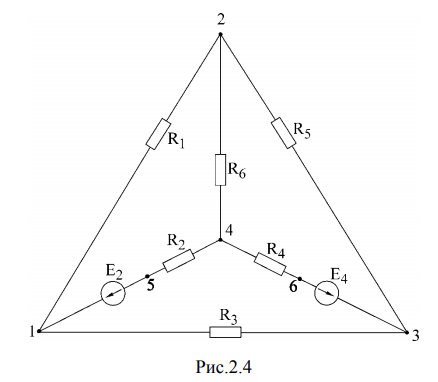 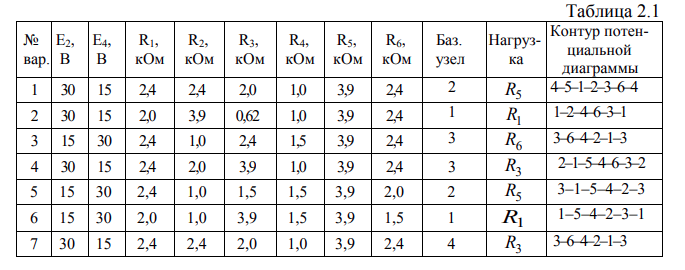 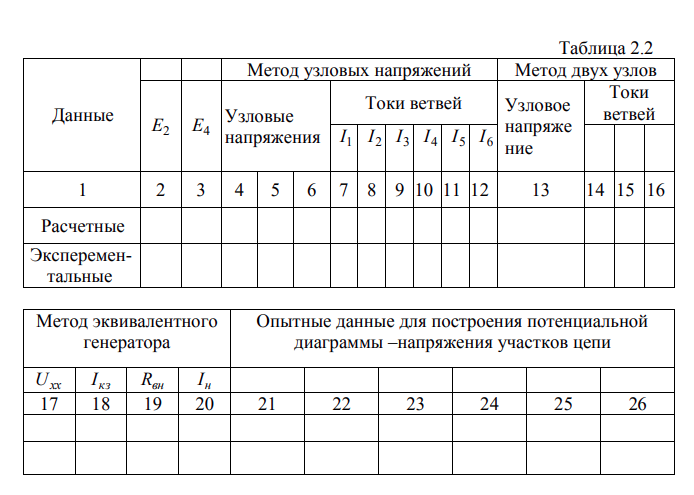 